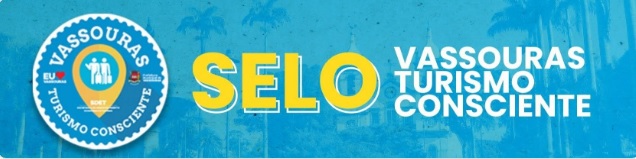 TERMO DE ADESÃOAgências de Viagem e TurismoPelo presente, a empresa/o prestador ________________________________________________________________________________________________CNPJ/CPF nº_________________________, com sede__________________ ________________________________________________, declara, para os devidos fins, que está ciente e em conformidade com as orientações dos protocolos de segurança das autoridades de saúde, a saber:- Assegurar a lavagem e desinfecção das superfícies onde colaboradores e consumidores circulam;- Promover a medição da temperatura de todos os frequentadores na entrada do estabelecimento;- Realizar a limpeza, várias vezes ao dia, das superfícies e objetos de utilização comum (incluindo balcões, interruptores de luz e de elevadores, maçanetas, puxadores de armários, entre outros);- Promover a renovação de ar, regularmente, das salas e espaços fechados, abrindo as janelas e portas para passagem da correnteza aérea;- Disponibilizar álcool a 70% nas formas disponíveis (líquida, gel, spray, espuma ou lenços umedecidos) em locais estratégicos como: entrada do estabelecimento, acesso aos elevadores, balcões de atendimento, para uso de clientes e trabalhadores;- Utilizar lixeiras que não precisem ser abertas manualmente e esvaziá-las várias vezes ao dia;- Disponibilizar, nos banheiros, sabonete líquido e toalhas de papel descartáveis;- Disponibilizar cartazes com informações/orientações sobre a necessidade de higienização de mãos, uso do álcool 70% nas formas disponíveis (líquida, gel, spray, espuma ou lenços umedecidos), uso de máscaras, distanciamento entre as pessoas, limpeza de superfícies, ventilação e limpeza dos ambientes; e- Providenciar o controle de acesso, a marcação de lugares reservados aos clientes, o controle da área externa do estabelecimento e a organização das filas para que seja respeitada a distância mínima de 2,0 (dois) metros entre as pessoas.Vassouras, ____de____________de 2020______________________________________Prestador / Representante Legal